.Intro: 24 counts One step per beat. If you consider the song 216 bpm. One step and one hold per beat (making the dance 64 counts)  VAUDEVILLE WALKS 4X, JAZZ BOX TURN ¼ CROSS 1          Step right forward (turning body toward right diagonal, on balls of feet) 2          Step left forward (turning body toward left diagonal, on balls of feet) 3-4       Repeat 1-2 5-8       Cross right over left, step left back, turn ¼ right and step right to side, cross left over right  STEP TOUCH (TO RIGHT DIAGONAL), STEP TOUCH, STEP OUT, SWIVEL HEEL, TOE, HEEL, TOE 1-4       Step right diagonally forward, touch left together, step left diagonally back, touch right together 5          Step right to side Weight is even on both feet, about shoulder width apart 6          Swivel left heel to right 7&8      Swivel left toe to right, swivel left heel to right, swivel left toe to center (weight to left)  CHARLESTON 8 COUNTS (STEP KICK, STEP TOUCH, 3 MORE TIMES) 1-4       Step right forward, kick left forward, step left back, touch right toe back 5-8       Step right forward, kick left forward, step left back, touch right toe back  TOUCH FRONT, TOUCH SIDE, COASTER STEP, STEP ¼ PIVOT, CROSS & CROSS & 1-2       Touch right forward, touch right to side 3&4      Step right back, step left together, step right forward 5-6       Step left forward, turn ¼ right and step right in place 7&8      Cross left over right, step right slightly side, cross left over right Turn ¼ right to start the dance again REPEAT  The rhythm goes a little berserk near the end of the song, just keep dancing the steps as you have been, with no changes  ENDING: The last round of the dance begins on the 12:00 wall. Dance the first 10 steps of the dance (end with the step touch to the right). Facing the 3:00 wall, step left to side, look at audience. Use shaking jazz hands, right arm in high diagonal, left arm in low diagonal for pose. Or make up your own pose to the 12:00 wall EMail / WebsiteThat Cat Is High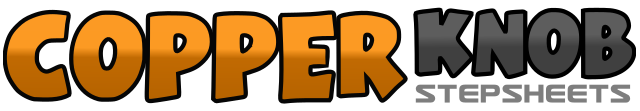 .......Count:32Wall:4Level:Improver.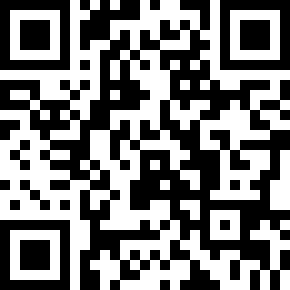 Choreographer:Michele Burton (USA) - July 2007Michele Burton (USA) - July 2007Michele Burton (USA) - July 2007Michele Burton (USA) - July 2007Michele Burton (USA) - July 2007.Music:That Cat Is High - Manhattan TransferThat Cat Is High - Manhattan TransferThat Cat Is High - Manhattan TransferThat Cat Is High - Manhattan TransferThat Cat Is High - Manhattan Transfer........